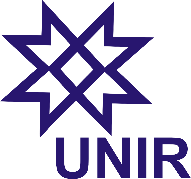 UNIVERSIDADE FEDERAL DE RONDÔNIANÚCLEO DE CIENCIAS HUMANAS – NCHDEPARTAMENTO DE LÍNGUAS ESTRANGEIRAS – DLETermo de Compromisso de Orientação de TCCI - Dados de identificação do aluno:Nome: __________________________________________________  Matrícula:_____________I - Dados de identificação do aluno:Nome: __________________________________________________  Curso:_________________II. - Dados de Identificação do Trabalho:Título: __________________________________________________________________________Área: _____________________________ Linha de pesquisa:_______________________________Nome do orientador: _______________________________________________________________Co-orientador (se houver): __________________________________________________________Previsão de defesa do trabalho: (    )  1o  (    ) 2o semestre do ano ________________II. - Dados de Identificação do Trabalho:Título: __________________________________________________________________________Área: _____________________________ Linha de pesquisa:_______________________________Nome do orientador: _______________________________________________________________Co-orientador (se houver): __________________________________________________________Previsão de defesa do trabalho: (    )  1o  (    ) 2o semestre do ano ________________III - Compromisso de realização do projeto:“Eu, _____________________________________________________, comprometo-me a realizar o trabalho acima referido, de acordo com as normas e os prazos determinados pelo Departamento de Línguas Estrangeiras da Universidade Federal de Rondônia.”assinatura do acadêmico(a):______________________________________________________III - Compromisso de realização do projeto:“Eu, _____________________________________________________, comprometo-me a realizar o trabalho acima referido, de acordo com as normas e os prazos determinados pelo Departamento de Línguas Estrangeiras da Universidade Federal de Rondônia.”assinatura do acadêmico(a):______________________________________________________IV - Compromisso de orientação do Trabalho de Conclusão de Curso:“Eu, _____________________________________________________, comprometo-me a orientar o trabalho acima referido, de acordo com as normas e os prazos determinados pelo Departamento de Línguas Estrangeiras da Universidade Federal de Rondônia”.assinatura do orientador: ___________________________________________________Porto Velho, ____ de ____, ______.IV - Compromisso de orientação do Trabalho de Conclusão de Curso:“Eu, _____________________________________________________, comprometo-me a orientar o trabalho acima referido, de acordo com as normas e os prazos determinados pelo Departamento de Línguas Estrangeiras da Universidade Federal de Rondônia”.assinatura do orientador: ___________________________________________________Porto Velho, ____ de ____, ______.